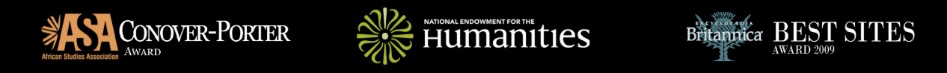 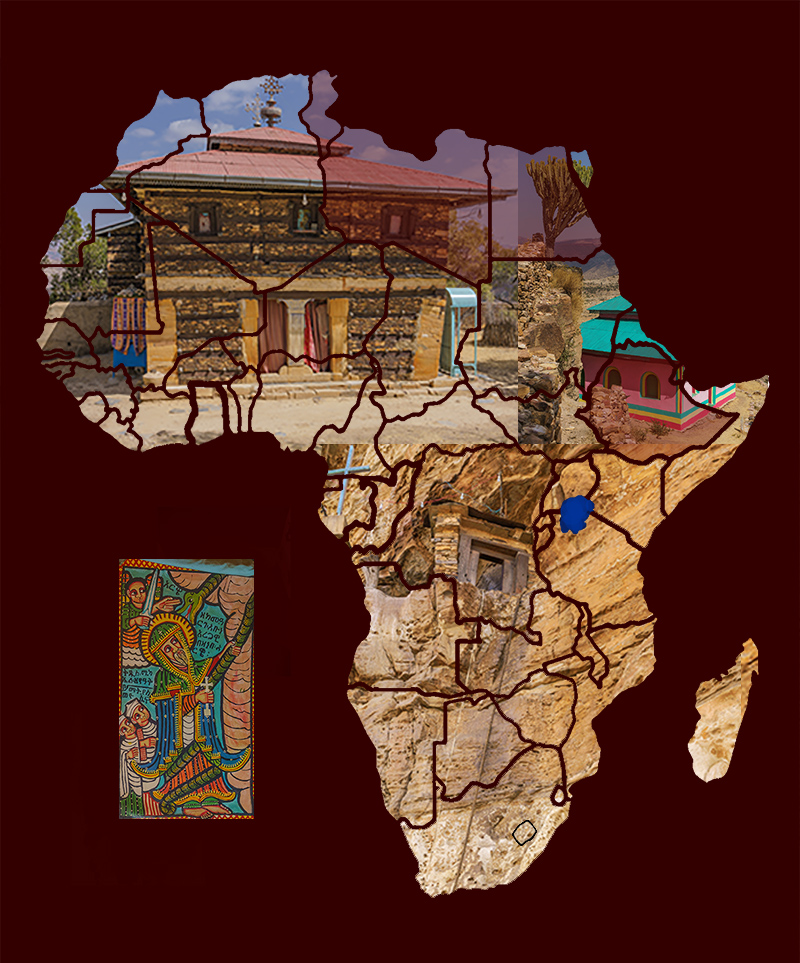 A publication of the Dictionary of  African Christian Biography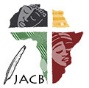 Journal of African Christian Biography
  Quarterly publication of the Dictionary of African Christian Biography   Sign up for a free subscription at https://dacb.org/journal/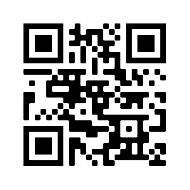 DONATEJournal of
 African
  Christian
    BiographyVol. 9, No. 1 (Jan 2024)Focus: Early African Christianity
Quodvultdeus of Carthage; Hadian of Canterbury; Giyorgis of Salga; T. Oden and CEAC; A. Walls; L. Sanneh